INDICAÇÃO Nº 8080/2017Sugere ao Poder Executivo Municipal a realização de manutenção nos suportes quebrados e troca de lâmpadas queimadas na Academia ao ar Livre, localizada na Rua Guaianazes esquina com Eduardo Camargo, próximo a Escola Dirceu Dias Carneiro, no bairro Jardim Santa Rita, neste município.Excelentíssimo Senhor Prefeito Municipal, Nos termos do Art. 108 do Regimento Interno desta Casa de Leis, dirijo-me a Vossa Excelência para sugerir ao setor competente que, promova a realização de de manutenção nos suportes quebrados e troca de lâmpadas queimadas na Academia ao ar Livre, localizada na Rua Guaianazes esquina com Eduardo Camargo, próximo a Escola Dirceu Dias Carneiro no bairro Jardim Santa Rita, neste município. Justificativa:Este vereador foi procurado por munícipes, solicitando a manutenção dos suportes das  lâmpadas que estão quebrados e queimadas no referido local, pois os suportes estão quebrados e as lâmpadas queimadas há algum tempo, causando insegurança á população, uma vez que o local é frequentado por crianças e moradores residentes nas proximidades da Academia ao ar livre, tanto no período diurno e noturno para prática de atividade física, devido o local estar sem nenhuma iluminação os moradores que trafegam pela via durante a madrugada quando vão ao trabalho estão se sentindo inseguros..Plenário “Dr. Tancredo Neves”, em 20 de outubro de 2.017.JESUS VENDEDOR-Vereador / Vice Presidente-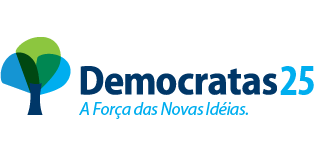 